
«Родина моя, Белоруссия…»Майский праздник – 
День Победы 
Отмечает вся страна, 
Надевают наши деды 
Боевые ордена. 

Их с утра зовёт дорога 
На торжественный парад, 
И задумчиво с порога 
Вслед им 
Бабушки глядят. Высота человеческого подвига определяется силой любви к жизни. Чем сильнее эта любовь, тем непостижимее измерение подвига, совершаемого человеком ради этой любви. И подвиг народа – это прямое отражение подвига каждого человека, умноженное на миллион, на десятки миллионов.Достоин восхищения подвиг народа нашей страны в Великой Отечественной войне. Непосильное бремя тягот и страданий вынесли на своих плечах солдаты и офицеры, рабочие и колхозники, деятели науки и культуры, дети и женщины тыла. «Всё для фронта, всё для победы», - этот лозунг вдохновлял тружеников тыла, давал им новые силы.Мой прадед, Гуринович Роман Афанасьевич (1900-1957), родился в Белоруссии под Минском, закончил железнодорожный техникум и к началу Великой Отечественной войны был начальником станции Белосток, недалеко от Бреста, возле границы с Польшей. Во время наступления немцев, прадед занимался эвакуацией людей и народного имущества. Семью его – жену с сыном и дочерью эвакуировали в город Куйбышев, а сам он  уехать не успел. По лесам Белоруссии пробирался к окрестностям Минска, где вступил в партизанский отряд. 

Всю войну, до освобождения Белоруссии, сражался в партизанском отряде.  В партизанах был и брат моего прадедушки, Пётр, которого расстреляли немцы.За участие в боевых действиях в партизанском движении он был награжден боевыми медалями и орденами.

В эвакуации умерли жена и дочь. Сын, Гуринович Валентин Романович, мой дедушка, нашёл своего отца в Белоруссии в железнодорожных войсках. Мой прадедушка восстанавливал разрушенные железные дороги. В последствии он дослужился до чиновника Министерства Путей Сообщения СССР. Трудовая деятельность его была отмечена награждением орденами и медалями и так же присвоением ему звания «Почетный железнодорожник СССР».

Умер прадедушка в 1957 году, похоронен на Ваганьковском кладбище. Память о нём мы храним семьёй. Дело его продолжил сын, Валентин Романович, мой дедушка, который работал всю свою жизнь  после окончания института МИИТ, на железнодорожном транспорте, за что так же был отмечен государственными наградами. С каждым годом мы все дальше и дальше уходим от военной поры. Но время не имеет власти над тем, что люди пережили в войну. Это было очень трудное время. Советский солдат умел смело смотреть в глаза смертельной опасности. Его волей, его кровью добыта победа над сильным врагом. Нет границ величию его подвига во имя Родины, как нет границ величию трудового подвига советского народа.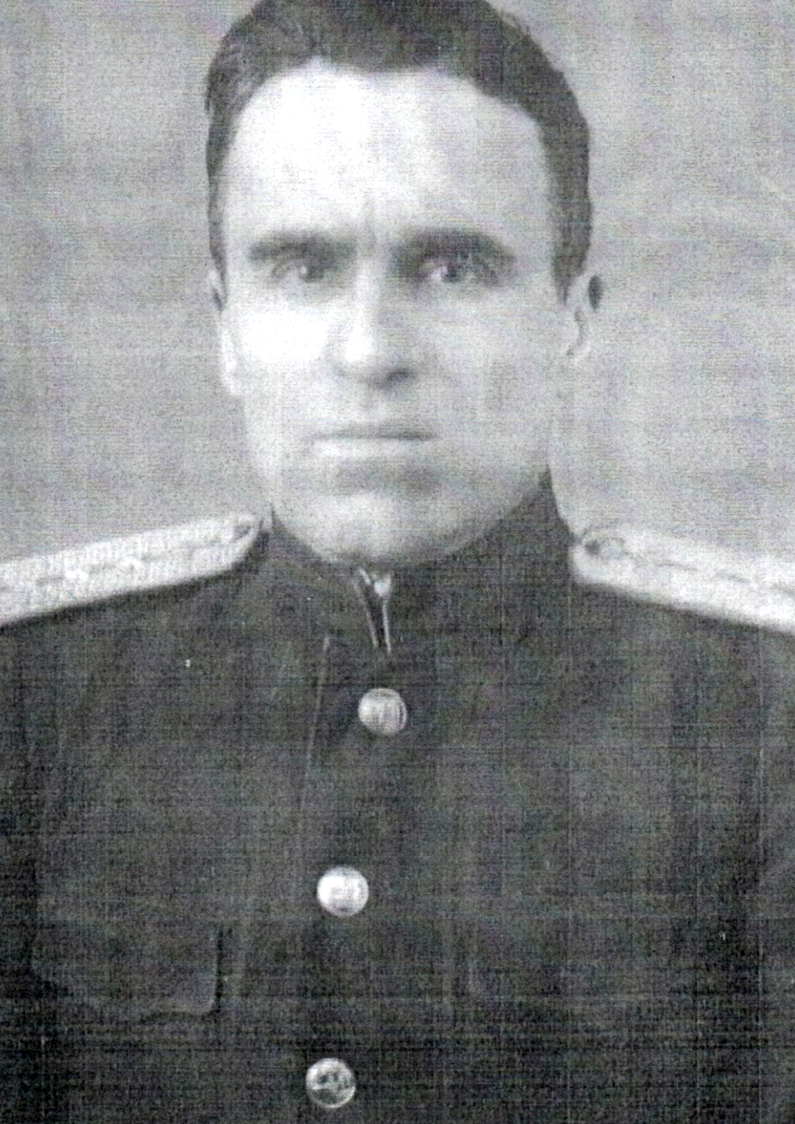 